AX 3 N FZLV 48V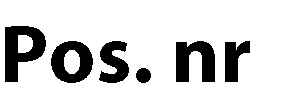 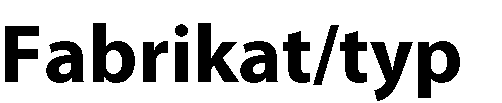 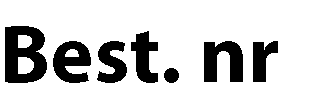 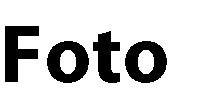 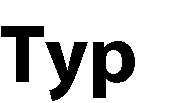 AX 3 N 1W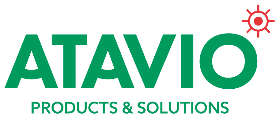 AX 3 NOE-7347685Art. 577170AX 3 NR1E-7347686Art. 577172AX 3 NUE-7347687Art. 577174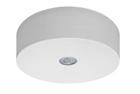 Batteri: Enligt centralMontage: TakBestyckning: LED Övrigt: IP20Effekt:1WLumen 1W:250lmAX 3 N 2WAX 3 NOE-7347689Art. 577171AX 3 NR1E-7347690Art. 577173AX 3 NUE-7347691Art. 577175Batteri: Enligt centralMontage: TakBestyckning: LED Övrigt: IP20Effekt:2WLumen 2W:380lm